Type of change: Eligibility period Bank account details* attach a new Financial Identification form Legal representative* attach an official document showing the change (election results, statute, extract from register etc.); add full contact details of the new legal representative (name, address, phone number, email). Mention all open projects concerned.  Partnership* attach a withdrawal letter of the withdrawing organisation and a fully completed new partner organisation form, if applicable Budget * attach a new Budget Excel sheet Work programme * attach a new work programme Justification for change (please provide a detailed justification for the changes):XxxPlease send your request in good time before the change takes place (at the latest one month before the end of the eligibility period of the project). AMENDMENT REQUESTAMENDMENT REQUESTActionProject Number Contract NumberEUROPEAN YOUTH TOGETHER 6XXXXX-EPP-1-2020-1-XX-EPPKA3-EU-YTH-TOGXXXXXXPrevious contractual stipulations:  xxxNew contractual stipulations:xxxLegal representative name (please note that only the official legal representative is authorised to sign):Date: Signature: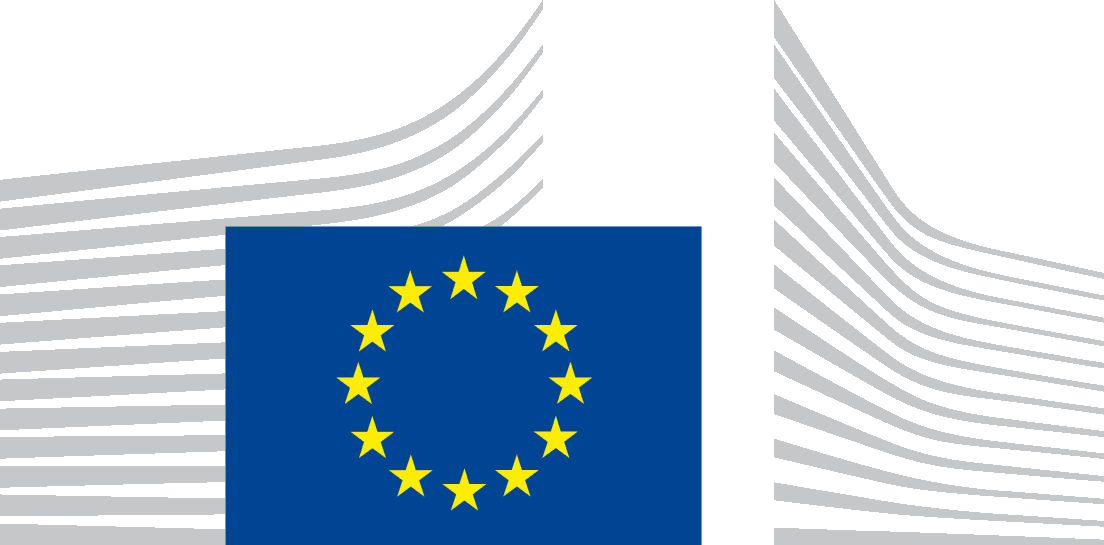 